МИНИСТЕРСТВО СЕЛЬСКОГО ХОЗЯЙСТВА, ПИЩЕВОЙ И ПЕРЕРАБАТЫВАЮЩЕЙ ПРОМЫШЛЕННОСТИКАМЧАТСКОГО КРАЯПРИКАЗ № 29/94г. Петропавловск-Камчатский		               « 30 »          июня       2015 годаОб утверждении формы заявления по отбору сельскохозяйственных товаропроизводителей Камчатского края для предоставления грантов на создание убойных пунктов в Камчатском крае	В целях реализации мероприятий, предусмотренных государственной программой «Развитие сельского хозяйства и регулирование рынков сельскохозяйственной продукции, сырья и продовольствия Камчатского края на 2014-2018 годы», утвержденной постановлением Правительства Камчатского края от 29.11.2013 года № 523-П, и в соответствии с порядком предоставления сельскохозяйственным товаропроизводителям Камчатского края грантов на создание убойных пунктов в Камчатском крае, утвержденного постановлением Правительства Камчатского края от 11.06.2015 № 210-ППРИКАЗЫВАЮ:1. Утвердить форму заявления на участие в конкурсном отборе сельскохозяйственных товаропроизводителей Камчатского края для предоставления грантов на создание убойных пунктов в Камчатском крае согласно приложению к настоящему приказу.2. Настоящий приказ вступает в силу со дня его официального опубликования. ВрИО Министра                                                                             А.А. КучеренкоЗаявлениеоб участии в конкурсном отборе сельскохозяйственных товаропроизводителей Камчатского края для предоставления грантовна создание убойных пунктов в Камчатском крае 1._____________________________________________________________              (наименование сельскохозяйственного товаропроизводителя Камчатского края)направляет настоящее заявление об участии в конкурсном отборе сельскохозяйственных товаропроизводителей Камчатского края на предоставление субсидии из краевого бюджета в _______ году в рамках реализации Государственной программы «Развитие сельского хозяйства и регулирование рынков сельскохозяйственной продукции, сырья и продовольствия Камчатского края на 2014-2018 годы».2. Ознакомлен и согласен с условиями участия и отбора сельскохозяйственных товаропроизводителей Камчатского края для предоставления грантов на создание убойных пунктов в Камчатском крае. 3. В случае признания меня прошедшим конкурсный отбор обязуюсь:заключить Соглашение с Министерством сельского хозяйства, пищевой и перерабатывающей промышленности Камчатского края;исполнять требования, указанные в п. 4 части 3 Порядка предоставления сельскохозяйственным товаропроизводителям Камчатского края грантов на создание убойных пунктов в Камчатском крае, утвержденного постановлением Правительства Камчатского края от 11.06.2015 № 210-П.С условиями и правилами участия в отборе, а также с порядком предоставления грантов, ознакомлен и согласен. Достоверность представленных сведений подтверждаю и гарантирую._________________________________________                       ______________________      (Ф.И.О. руководителя организации, КФХ, ИП)                                                                   (подпись)                                         Контактный телефон _____________________________М.П.  «___» ____________ 201__ г.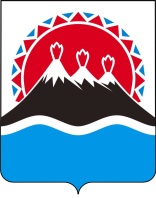 Приложение к приказу Минсельхозпищепрома Камчатского краяот  30.06.2015 г. № 29/94